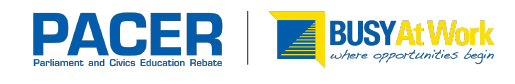 Newsletter / LetterParliament and Civics Education Rebate (PACER)The Parliament and Civics Education Rebate (PACER) guidelines require schools to report the Australian Government funding in the school newsletter or equivalent, or a letter sent to parents/guardians. Newsletter: If you place an article in your school newsletter, please provide a copy of the front page of the newsletter with the date and issue reference, as well as the article page. Letter: If you send a letter to parents/guardians please provide a copy of the signed and dated letter, as well as a note showing how the letter was issued to the parents/guardians e.g. mail out, part of tour information pack, attached to the school newsletter.Below is an example of the wording you can use in your newsletter or letter. 